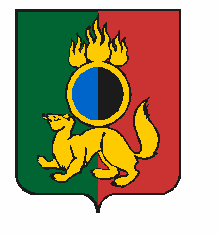 АДМИНИСТРАЦИЯ ГОРОДСКОГО ОКРУГА ПЕРВОУРАЛЬСКПОСТАНОВЛЕНИЕг. ПервоуральскВ соответствии с Федеральным законом от 21 декабря 1994 года № 68-ФЗ «О защите населения и территорий от чрезвычайных ситуаций природного и техногенного характера», постановлениями Правительства Российской Федерации от 02 ноября 2000 года № 841 «Об утверждении Положения о подготовке населения в области гражданской обороны», от 18 сентября 2020 года № 1485 «Об утверждении Положения о подготовке граждан Российской Федерации, иностранных граждан и лиц без гражданства в области защиты от чрезвычайных ситуаций природного и техногенного характера», Организационно-методическими указаниями по подготовке населения Свердловской области в сфере гражданской обороны и защиты от чрезвычайных ситуаций на 2021–2025 годы, утвержденными 24 декабря 2020 года Заместителем Губернатора Свердловской области А.Р. Салиховым, Примерным порядком определения состава учебно-материальной базы утвержденным 27 февраля 2020 года № 11-7-604 Министерством Российской Федерации по делам гражданской обороны, чрезвычайным ситуациям и ликвидации последствий стихийных бедствий, Администрация городского округа ПервоуральскПОСТАНОВЛЯЕТ:1. Утвердить Положение об организации работы учебно-консультационных пунктов по гражданской обороне на территории городского округа Первоуральск (прилагается) (далее Положение об УКП).2. Начальникам сельских территориальных управлений организовать и осуществлять подготовку населения в УКП.3. Муниципальному бюджетному учреждению «Первоуральская городская служба спасения»:1) обеспечить УКП учебно-методической литературой, наглядными пособиями, техническими средствами для проведения занятий;2) проводить выездные мероприятия.4. Признать утратившим силу постановление Администрации городского округа Первоуральск от 18 июля 2019 года № 1129 «О функционировании учебно-консультационных пунктов по гражданской обороне на территории городского округа Первоуральск».5. Настоящее постановление опубликовать в газете «Вечерний Первоуральск» и разместить на официальном сайте городского округа Первоуральск.6. Контроль за исполнением настоящего постановления возложить на заместителя Главы Администрации городского округа Первоуральск по взаимодействию с органами государственной власти и общественными организациями В.А. Таммана.Глава городского округа Первоуральск						       И.В. Кабец25.06.2021№1245Об утверждении Положения об организации работы учебно-консультационных пунктов по гражданской обороне на территории городского округа Первоуральск